TATA TERTIB WISUDAWAN PADA WISUDA KE-29 TAHUN 2023RABU, 23 AGUSTUS 2023Untuk menjaga ketertiban dan kekhidmatan berlangsungnya upacara Wisuda Ke-29 Tahun 2023, perlu diatur dengan ketentuan-ketentuan sebagai berikut :Ketentuan pakaian Wisudawan :Wisudawan harus hadir  di tempat upacara adat (depan Kantor Rektorat) paling lambat  :Untuk Sesi I	: Pukul 06.30Untuk Sesi II	: Pukul 12.30Wisudawan wajib lapor kepada panitia pada saat panitia melakukan pengabsenan. Wisudawan wajib mengikuti seluruh rangkaian upacara wisuda.Wisudawan menempati tempat duduk yang telah disediakan sesuai dengan Nomor Duduk dalam kelompok masing-masing.Selama Upacara Wisuda berlangsung, para Wisudawan wajib memperhatikan dan mengikuti petunjuk petugas baik sebelum, sesudah dan pada saat mendapat giliran pengesahan dari Rektor/Dekan/Direktur/Wakil Rektor/Wakil Dekan/Wakil Direktur.Selama Upacara Wisuda berlangsung para Wisudawan agar memperhatikan :Tetap duduk di tempat duduk masing-masing, dan tidak dibenarkan meninggalkan tempatnya kecuali pada saat pengesahan.Dilarang merokok, makan dan minum di tempat Upacara.Tidak boleh memotret.Tidak dibenarkan berbicara antara satu dengan yang lain, yang dapat mengganggu berlangsungnya upacara wisuda.Tidak dibenarkan membawa keluarga di tengah-tengah tempat duduk para Wisudawan.Tidak dibenarkan melakukan hal-hal lain yang dapat mengganggu berlangsungnya upacara wisuda.Para Wisudawan agar mengikuti Upacara Wisuda dari awal sampai selesai dengan penuh rasa tanggungjawab.Wisudawan/keluarga wisudawan yang membawa kendaraan roda empat hanya diperbolehkan masuk ke kawasan Kampus Universitas Kuningan bagi kendaraan yang menggunakan stiker wisuda yang belaku.Demikianlah ketentuan-ketentuan yang harus diperhatikan dan dilaksanakan sebagaimana mestinya agar upacara Wisuda dapat berlangsung lancar, tertib dan khidmat.Kuningan, 1 Agustus 2023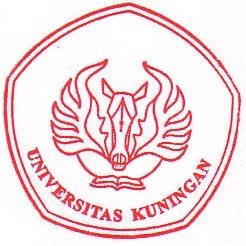 Ketua Pelaksana,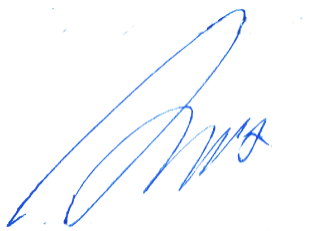 Dr. Novi Satria Pradja., M.PdNIK 41038072262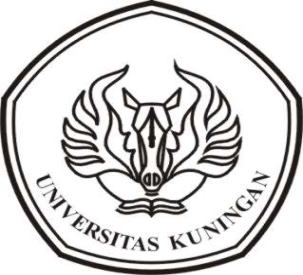 UNIVERSITAS KUNINGAN IKRAR LULUSAN UNIVERSITAS KUNINGAN Kami Lulusan Universitas Kuningan / yang bertakwa kepada Tuhan Yang Maha Esa/ berikrar: // Akan mengamalkan ilmu dengan jujur / sungguh-sungguh dan ikhlas / demi kepentingan masyarakat, bangsa, dan negara;/ Akan senantiasa / menjunjung tinggi nama baik almamater Universitas Kuningan./ Akan mengabdikan diri / kepada rakyat, bangsa dan negara Kesatuan Republik Indonesia / yang berdasarkan Pancasila / dan Undang-undang Dasar Negara Republik Indonesia Tahun 1945;//Kuningan, 23 Agustus 2023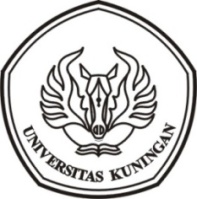 UNIVERSITAS KUNINGANKODE DUDUK & BARIS WISUDAWAN PADA WISUDA KE-29RABU, 23 AGUSTUS 2023PROGRAM STUDI : TEKNIK INFORMATIKA – S1UNIVERSITAS KUNINGANKODE DUDUK & BARIS WISUDAWAN PADA WISUDA KE-29RABU, 23 AGUSTUS 2023PROGRAM STUDI : SISTEM INFORMASI – S1UNIVERSITAS KUNINGANKODE DUDUK & BARIS WISUDAWAN PADA WISUDA KE-29RABU, 23 AGUSTUS 2023PROGRAM STUDI : DESAIN KOMUNIKASI VISUAL – S1 UNIVERSITAS KUNINGAN	 	 	 	 	 	 	DENAH DUDUK WISUDAWANPADA WISUDA KE-29 - RABU, 23 AGUSTUS 2023 (SESI 2) UNIVERSITAS KUNINGAN	 	 	 	 	 	 	DENAH DUDUK WISUDAWANPADA WISUDA KE-29 - RABU, 23 AGUSTUS 2023 (SESI 2)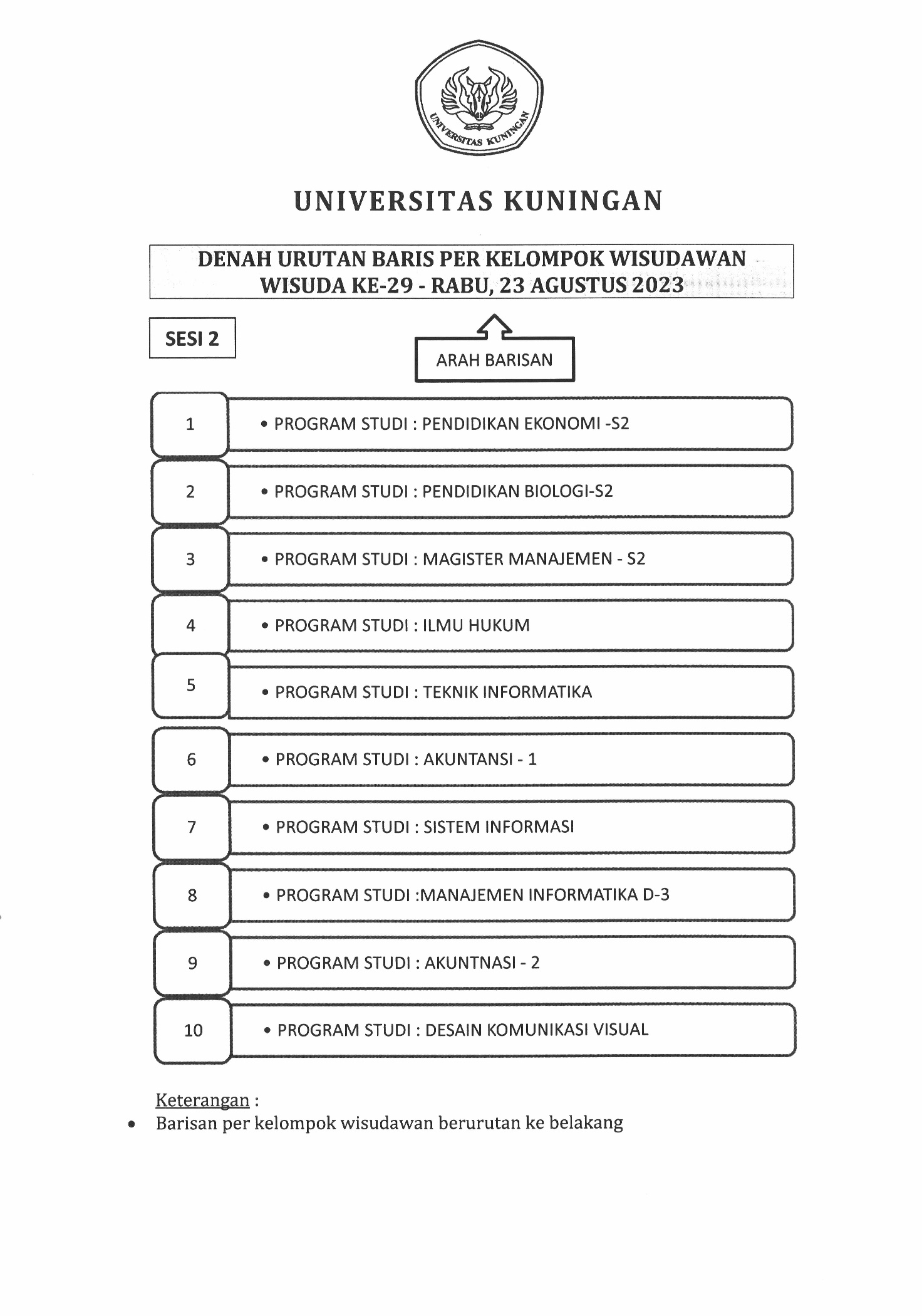 UNIVERSITAS KUNINGANDENAH BARIS WISUDAWAN PADA WISUDA KE-29 RABU, 23 AGUSTUS  2023UNIVERSITAS KUNINGANDENAH BARIS WISUDAWAN PADA WISUDA KE-29 RABU, 23 AGUSTUS  2023UNIVERSITAS KUNINGANDENAH BARIS WISUDAWAN PADA WISUDA KE-29 RABU, 23 AGUSTUS  2023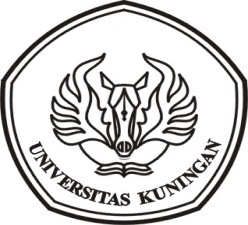 UNIVERSITAS KUNINGANa.Pria:kemeja panjang + berdasi + Celana Panjang berbahan katun (bukan jeans)b.Wanita:kemeja panjang + bawahan berbahan katun (bukan jeans) atau mengenakan pakaian adatNo.KodeNIMNama_MhsTmp_LahirTgl_LahirTI-0120190810004Andrey AndriansyahKuningan24 Maret 2001TI-0220190810043Mohammad Irwansyah SomantriCirebon17 Juni 2001TI-0320180810058Annisa Nurul PratiwiKuningan01 Juli 1999TI-0420180810073Dessy Rizky AmaliaKuningan29 Februari 2000TI-0520180810066Muna Hanifatul MuslimahCiamis3 Desember 1999TI-0620170810086Agus PermanaMajalengka18 April 1998TI-0720170810080Aji Maulana YusupKuningan26 Juni 1999TI-0820180810015Albet UbaidiKuningan9 Maret 2001TI-0920210810163Almin SahyanaKuningan24 September 1995TI-1020180810070Andea Wini SyahliantKuningan05 Juni 2000TI-1120180810112Anita AzuraBrebes13 Februari 2001TI-1220180810035Aris SudiartoKuningan15 Juli 2000TI-1320170810126Dapit MutakinCiamis04 September 1998TI-1420160810020Dea IrawanKuningan05 Desember 1997TI-1520180810064Dian LesmanaKuningan08 Februari 2000TI-1620170810111Eman KurmanaKuningan20 Nopember 1996TI-1720180810118Fathia Rahmah Juanda PutriKuningan15 Agustus 1999TI-1820160810147Giga Adi PrayogaMajalengka18 September 1996TI-1920170810006Herens HumairohKuningan17 September 1998TI-2020180810028Isa BasalamahCirebon01 Juni 2000TI-2120170810005Leni SrimulyaniKuningan14 Mei 1999TI-2220160810127Mochamad RamdhanyKuningan6 Januari 1998TI-2320170810051Mohamad Erdin SyarifudinCirebon18 September 1998TI-2420180810108Monica Cindy MeliyanaTangerang1 Maret 2000TI-2520180810009Nilasari Ayuning FitraKuningan22 Mei 1999TI-2620180810025Pebi PebriansahMajalengka16 Februari 2000TI-2720170810076RamdaniKuningan30 Januari 1997TI-2820180810030Reza AditiaKuningan01 Juli 2000TI-2920180810004Rival Azhar MutaqinMajalengka15 Nopember 1999TI-3020180810087Rizal AdrianKuningan05 Juli 2000TI-3120180810060Roby Nurmaulana Adam KurniaKuningan20 Nopember 1999TI-3220180810002Saefillah AkbarCirebon29 April 2000TI-3320180810020Tarisya SafitriJakarta29 Desember 2000TI-3420170810049Widia AgustinKuningan22 Agustus 1999TI-3520170810022Abdul HamidCirebon28 Februari 1998TI-3620180810029Ade WantiKuningan02 April 2000TI-3720180810056Agung SetiawanMajalengka19 Agustus 1999TI-3820180810083Aldy Rizky JuniarKuningan24 Juni 1998TI-3920180810102Alfi Salman Al-FarisiKuningan19 Juli 2000TI-4020180810049Almatha'naKuningan10 April 2000TI-4120160810106Ambari PratamaKuningan12 Oktober 1994TI-4220180810011AndriansyahKuningan08 Juni 1999TI-4320180810077Anggi NurpadilahMajalengka10 Oktober 2000TI-4420170810032Azhar FadhlurrohmanKuningan01 Januari 1999TI-4520160810018Brama Satrio DewantoroKuningan25 Oktober 1998TI-4620160810109Cevi Nur HidayatIndramayu01 Maret 1998TI-4720160810088Deni RusmanaKuningan26 Mei 1997TI-4820180810053Diki RamdaniKuningan27 Desember 1999TI-4920180810010Dimas Aldiansyah El ZamanKuningan25 Nopember 2000TI-5020190810078Elvan PraramdaniKuningan22 Desember 1997TI-5120180810088Euis SantikaKuningan29 Juli 1999TI-5220170810130Fahrul HaqmiCirebon06 April 1998TI-5320160810032Fajar Kusumah SubagjaKuningan27 Mei 1995TI-5420160810035Fikri Maudia ArsyadKuningan10 Maret 1996TI-5520160810036Findi HardiantyMajalengka07 Desember 1997TI-5620170810001Gilang Perdana PamungkasKuningan6 Juni 1999TI-5720190810143Hilman AmarullahKuningan25 Agustus 1996TI-5820160820162Ibadurohman SetiapratamaKuningan12 Juni 1996TI-5920160810099Idham AzhariKuningan08 Nopember 1997TI-6020160810124Inda SidikKuningan22 Juli 1996TI-6120160810046Iqbal Arizal SulistiaKuningan29 Desember 1998TI-6220160810051Khoirul AmriJakarta23 September 1997TI-6320160810150Mochamad Faishal FarrasCirebon10 Desember 1996TI-6420160810056Mohamad Rizqi MuladiCirebon08 Juli 1998TI-6520160810151Muhamad Abi AlfayetKuningan28 Nopember 1997TI-6620160810057Muhamad Ghopar SobirinKuningan23 Mei 1998TI-6720190810018Novandra MaulanaKuningan25 Nopember 2000TI-6820160810095Raka SuprayogiKuningan27 Januari 1999TI-6920160810137Riky ZakariaKuningan17 Mei 1998TI-7020180810074Rizki Adi NugrahaKuningan13 September 1998TI-7120180810061Ruli GandariMajalengka05 Juli 2000TI-7220180810037Sandi BirmaMajalengka16 Juli 1998TI-7320180810098Vionny Amara RusadyKuningan22 Agustus 2000TI-7420170810144Wahyu SandanaKuningan24 Juni 1999TI-7520170810108Windy WindiawatiKuningan12 Juli 1999TI-7620160810104Adi Ahmad FauziKuningan14 April 1998TI-7720160810090Dhika Basit RamadhanKuningan25 Januari 1998TI-7820160810055Maulana HamzahKuningan10 April 1999TI-7920160810061Muhammad Nabil Fauzan MadaniJakarta Selatan18 Maret 1998TI-8020160810130Muhammad Syauqi SabiqunaharKuningan27 Desember 1997TI-8120170810099Alfarizi Hendrapriyana FirmansyahKuningan24 Maret 1999TI-822015081041Fazri MaulanaKuningan06 Agustus 1997No.KodeNIMNama_MhsTmp_LahirTgl_LahirSI-0120190910058Sandi Adi MulyaKuningan11 Nopember 2000SI-0220190910007Ahmad NadloriKuningan10 Oktober 2000SI-0320190910010Dina AfifahKuningan17 Oktober 2000SI-0420190910048Defitri Nur ErdilaKuningan29 Desember 2001SI-0520190910161Nanda WidiaKuningan05 April 2001SI-0620190910004Rian ArdiansyahKuningan27 Juli 1998SI-0720190910074Mita Hanifah SalmaCiamis28 Mei 2001SI-0820190910093Tiara Aprilia SaputraKuningan02 April 2001SI-0920180910004Adlan Nur FadhlanKuningan09 September 2000SI-1020160910076Angga DarmawanMajalengka1 Desember 1991SI-1120180910080Ayu Siti SolihahKuningan22 Desember 2000SI-1220180910098Eka SariKuningan16 Maret 2000SI-1320180910159Elis CholisohKuningan30 April 1999SI-1420180910058Fahri HairilKuningan10 Juli 1997SI-1520180910045Firan HaditiaKuningan05 Agustus 2000SI-1620180910059I Putu Anindra Putra YasaKuningan23 September 2000SI-1720180910065Igfirly AlhadistKuningan14 Desember 2000SI-1820180910149Iis IstiqomahKuningan13 September 1998SI-1920160910090Lutfia Fauziah AlfiyassinKuningan14 Juli 1995SI-2020180910111Luthfi Miftahul FirdausKuningan16 Februari 1997SI-2120180910072Mochamad Fauzan Zainul ArifinKuningan22 Juni 1999SI-2220180910043Muhammad Rizki RamadhanKuningan26 Desember 1999SI-2320180910005Nur Hellystia AsmaraKuningan11 Juli 1999SI-2420210910142Pipik FathurrohmanKuningan2 Juli 1996SI-2520180910008Putra Anjal Soleh SolehudinMajalengka12 Oktober 1999SI-2620180910038Rafi Andi MuhamadMajalengka05 Juni 2000SI-2720180910029Respita Tri HutamiBekasi8 Nopember 1999SI-2820180910077Syech GibrandKuningan02 Januari 2000SI-2920180910100Tedi Ipan PurnamaKuningan03 Maret 1999SI-3020180910006Widia WahyuningsihKuningan22 Desember 1999SI-3120180910035YandiMajalengka16 Desember 1999SI-3220180910022Yudi NugrahaKuningan9 Agustus 1998SI-3320180910105Adi GunawanKuningan10 Mei 1998SI-3420160910073Alan AgustrianaKuningan10 Agustus 1996SI-3520160920132Aldi NurfarizhaKuningan30 Agustus 1997SI-3620180910150Andri IrawanKuningan27 April 1998SI-3720160910006AndrianKuningan17 Januari 1998SI-3820180920161Ayu Putri MulyawatiKuningan15 Januari 2000SI-3920180910136Eka RahmadiKuningan02 Februari 2000SI-4020180910001Faza Salman HusainKuningan25 Februari 1999SI-4120170910016Fiqri Maulana IskandarSukabumi2 Juli 1998SI-4220190910096Galih Adam FirdausKuningan20 September 2001SI-4320180910129Hani AmalianaKuningan10 Juni 2000SI-4420160910017HudzaifaKuningan15 Agustus 1998SI-4520160910020Ismail PriyantoKuningan07 April 1998SI-4620180910079Muhamad Dhiemas Adi PradanaKuningan30 Juli 2000SI-4720180910078Muhamad Irfan HilmiKuningan02 Nopember 1999SI-4820180910151Muhamad Riko AlfianKuningan26 Juli 1999SI-4920200910138Muhamad YusufKuningan08 September 1995SI-5020160910131Muhammad FahmiKuningan6 Desember 1992SI-5120160910061Muhammad Habib DzulikramKuningan22 Juni 1998SI-5220190910113Naufal Dwi GarmayaKuningan2 Agustus 2001SI-5320160910063Nurcholis FauziKuningan30 Nopember 1998SI-5420180910030Panji Ahmadi PramunagaraKuningan30 Mei 1999SI-5520160910106Rian Muhibatul IkhsanKuningan1 Juni 1994SI-5620180910042Rifki Anugrah KostiwaKuningan28 Mei 2000SI-5720160910033Riva MaulanaKuningan27 Oktober 1997SI-5820160910094Rizky WardanaKuningan11 Juni 1994SI-5920180910146Shofia HimatunaKuningan7 Juli 1999SI-6020160910039Trisna PermanaKuningan14 Oktober 1997SI-6120190910128Yusuf HidayatullahKuningan09 September 2001MI-120191120005RivaldiKuningan08 Nopember 1999No.KodeNIMNama_MhsTmp_LahirTgl_LahirDKV-0120191810022Regita Ayu PinastiMajalengka15 September 2001DKV-0220191810003Ivan YanuarKuningan28 Januari 2001DKV-0320191810035Geral Dwi CahyoKuningan02 Juni 1999DKV-0420191810013Siti MasrahatiKuningan08 Maret 1999DKV-0520191810037Fitria SandraTangerang9 Juni 2001DKV-0620191810024Dea Indria PutriKuningan05 September 2000DKV-0720191810004Amilatun SakinahBandung31 Desember 1996DKV-0820191810016Yoga Nurul MutaqinMajalengka14 Agustus 2001DKV-0920191810012Dhika Yudistira PramudiaKuningan01 Juni 2000DKV-1020191810025Tia SeftianiKuningan14 September 2000DKV-1120191810036Meylani Maudi CyntiaPemalang26 Mei 2001DKV-1220191810030Abdul LatiefCirebon03 Februari 2001DKV-1320191810021Lathifah Nur RahyaKuningan14 Maret 2001DKV-1420191810010Muhamad IlyasGarut05 September 2001DKV-1520191810031Intan NurazizahKuningan14 Desember 1999DKV-1620191810023Siti Saidah AdawiyahBandung29 Januari 2001DKV-1720191810009Muhamad Fahrul WalidainKuningan26 Mei 1999DKV-1820191810005Dilla Nurriva AmeliyaKuningan25 Nopember 2001DKV-1920191810011Anjas HarnediaKuningan11 Oktober 2001DKV-2020191810045Alby Yoan AmardhanKuningan20 April 2001DKV-2120191810007Ade Rian SetiawanKuningan14 Januari 2002DKV-2220181810030Ayu Sri LestariMajalengka25 September 2000DKV-2320191810006Encep SetianaKuningan02 Agustus 2000DKV-2420191810019Fikri Fauzan MuslimMajalengka19 Oktober 2000DKV-2520191810032Laksmita Ratna MiratiKuningan2 Januari 2001DKV-2620191810028Muhamad Faishal NoerKuningan27 Januari 2000DKV-2720171810013Muhamad TrysnaBogor24 Agustus 1994DKV-2820191810042Paka Predana PurusaningsaMajalengka26 Juni 2001DKV-2920191810001Prayoga YoanaKuningan05 Januari 1999DKV-3020191810029Raden Andra Yoga PrasetyaBandung29 Nopember 2000DKV-3120191810034Sukma Maulana RifaiSubang26 Juli 2001DKV-3220191810015Thariq Isman FauziKuningan06 Februari 2001AKUNTANSI-2AKUNTANSI-2AKUNTANSI-2AKUNTANSI-2AKUNTANSI-2AKUNTANSI-1AKUNTANSI-1AKUNTANSI-1AKUNTANSI-1AKUNTANSI-1ILMU HUKUMILMU HUKUMILMU HUKUMILMU HUKUM08007907807707600500400300200104030201085084083082081010009008007006080706050900890880870860150140130120111211100909509409309209102001901801701616151413100099098097096025024023022021201918171051041031021010300290280270262423222111010910810710603503403303203128272625115114113112111040039038037036323130291201191181171160450440430420413635343312512412312212105004904804704640393837130129128127126055054053052051444342411351341331321310600590580570564847464514013913813713606506406306206152515049145144143142141070069068067066565554531501491481471460750740730720716059585764636261686766657271706973DEGUNGDEGUNGDEGUNGPINTU MASUKPINTU MASUKPBIO-S2PBIO-S2PE- S2PE- S2MM S2MM S2TITITITIS1S1S1DKVDKVDKV0102010201020102030401020301020203040304030405060708040506030404050605060506091011120708090506060708070807081314151610111207080809100910091017181920131415091010111211121112212223241617181112121314131413142526272819202113141415161516151629303132222324151616171817181718333435362526271718181920192037383940282930192020212221224142434431323321222223244546474834353623242425264950515237383925262627285354555640414227282829305758596043444529303031326162636446474831323265666768495051697071725253547374757655565777787980585960818261MID301 MasukPROGRAM STUDI : TEKNIK INFORMATIKAFAKULTAS ILMU KOMPUTERPROGRAM STUDI : TEKNIK INFORMATIKAFAKULTAS ILMU KOMPUTERPROGRAM STUDI : TEKNIK INFORMATIKAFAKULTAS ILMU KOMPUTERPROGRAM STUDI : TEKNIK INFORMATIKAFAKULTAS ILMU KOMPUTERPROGRAM STUDI : TEKNIK INFORMATIKAFAKULTAS ILMU KOMPUTER050403020110090807061514131211201918171625242322213029282726353433323140393837364544434241504948474655545352516059585756656463626170696867667574737271807978777684838281PROGRAM STUDI : SISTEM INFORMASIFAKULTAS ILMU KOMPUTERPROGRAM STUDI : SISTEM INFORMASIFAKULTAS ILMU KOMPUTERPROGRAM STUDI : SISTEM INFORMASIFAKULTAS ILMU KOMPUTERPROGRAM STUDI : SISTEM INFORMASIFAKULTAS ILMU KOMPUTERPROGRAM STUDI : SISTEM INFORMASIFAKULTAS ILMU KOMPUTER050403020110090807061514131211201918171625242322213029282726353433323140393837364544434241504948474655545352516059585756MI- 0161PROGRAM STUDI : DESAIN KOMUNIKASI VISUAL FAKULTAS ILMU KOMPUTERPROGRAM STUDI : DESAIN KOMUNIKASI VISUAL FAKULTAS ILMU KOMPUTERPROGRAM STUDI : DESAIN KOMUNIKASI VISUAL FAKULTAS ILMU KOMPUTERPROGRAM STUDI : DESAIN KOMUNIKASI VISUAL FAKULTAS ILMU KOMPUTERPROGRAM STUDI : DESAIN KOMUNIKASI VISUAL FAKULTAS ILMU KOMPUTER0504030201100908070615141312112019181716252423222130292827263231